UBIRACYR PIRES DA SILVA JUNIOR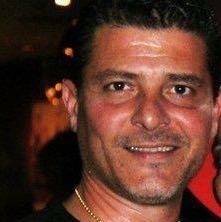                                           juniorpires0766@hotmail.com              Rua Luxemburgo, 93, Jardim Europa cep 18045 100- Sorocaba- SP              51 anos Casado 2 filhos. 15-998488888ÀREA COMERCIAL/ VENDAS/ MARKETINGQUALIFICAÇÕESCarreira desenvolvida nas áreas de Vendas e Marketing de empresas próprias, indústrias nacionais e multinacionais dos segmentos.Automotivo, petroquímico e sucroalcoleiro.       Experiência com distribuição de medicamentos, trabalhando diretamente com proprietários de farmácia.       Grande experiência em buscar novas oportunidades de negócios em empresas, através do mapeamento do mercado e formalizaçãode parcerias.Vivência na condução financeira e administrativa de empresas.Vivência no exterior.FORMAÇÃO Graduado em Direito – UNIP- Universidade Paulista- Sorocaba – 2004ACADÊMICO Curso de Propaganda e Marketing - UNIP- Universidade Paulista- São PauloEXPERIÊNCIA PROFISSIONAL01/2011-01/2013   Triangulo Distribuidora de Petróleo Empresa de grande porte com atuação em petroquímica e outros      Assessor Comercial, responsável pela assessoria comercial, visando novos negócios.Gestão do relacionamento com bancos, fornecedores e prestadores de serviços orçamentos e assessoria externa.Responsável pela captação de novos clientes visando o interior paulista.09/00 – 08/06 TM Distribuidora de Petróleo (AXIAL)Empresa de grande porte com atuação em petroquímica, etanol e outros      Assessor ComercialLiderando vários colaboradores, responsável pela assessoria comercial, visando novos negócios.Gestão do relacionamento com bancos, fornecedores e prestadores de serviços.Elaboração de relatórios de negócio, orçamentos e assessoria externa.Responsável pela captação de novos clientes visando o interior paulista.09/96 – 08/98 PETROSUL DISTRIBUIDORA DE COMBUSTÍVEISEmpresa de grande porte com atuação em petroquímica, etanol e outros      Assessor ComercialLiderando vários colaboradores, responsável pelo desempenho e condução da área administrativa da rede de postos.Gestão do relacionamento com bancos, fornecedores e prestadores de serviços.Elaboração de relatórios de negócio, orçamentos e auditoria externa.Responsável pela rede de postos.08/85 – 02/88- NESTLÉ DO BRASIL LTDA.Empresa multinacional suíça- Ramo alimentício      Promotor SêniorGestão do relacionamento com fornecedores e prestadores de serviços.Elaboração de relatórios de negócios.EXPOSIÇÃO INTERNACIONAL      Pesquisa mercadológica- Coréia do Sul- 1988, tempo-60 dias2002 - CURSO       Consultoria e Treinamento- maximizando diferencial estratégico       Integração Consultoria e Treinamento 40 horas..                          DESDE JÁ AGRADEÇO A ATENÇÃO.